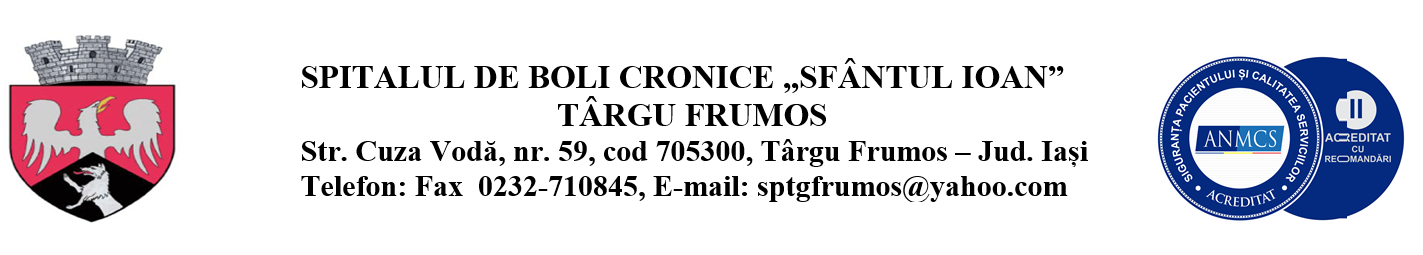 Nr. 2453/  27.08.2021REGULAMENTprivind ocuparea, fără concurs a posturilor vacante sau temporar vacante,pe durata determinata in contextul instituirii stării de alerta pe teritoriul RomânieiAvand in vedere H.G. nr. 668 din 14 august 2020 privind prelungirea stării de alertă pe teritoriul României începând cu data de 16 august 2020, precum şi stabilirea măsurilor care se aplică pe durata acesteia pentru prevenirea şi combaterea efectelor pandemiei de COVID-19;Avand in vedere Legea nr. 55/2020 privind unele masuri pentru prevenirea si combaterea efectelor pandemiei de COVID-19;Avand in vedere Ordinul M.S. nr. 905 din 26 mai 2020 pentru aprobarea Metodologiei privind ocuparea, fara concurs, a posturilor vacante sau temporar vacante din cadrul Ministerului Sanatatii si unitatilor aflate in subordinea, coordonarea si sub autoritatea Ministerului Sanatatii, inclusiv functiile publice de executie si conducere, pe perioada determinata, in contextul instituirii starii de alerta pe teritoriul Romaniei, conform art. 11 din Legea nr. 55/2020 privind unele masuri pentru prevenirea si combaterea efectelor pandemiei de COVID-19;Avand in vedere Legea nr. 136 din 18 iulie 2020 privind instituirea unor masuri in domeniul sanatatii publice in situatii de risc epidemiologic si biologic,Initierea procedurii de ocupare, fara concurs, a posturilor vacante sau temporar vacante se aproba de catre managerul unitatii prin referat intocmit de conducatorul structurii in care se regaseste postul vacant sau temporar vacant.Posturile vacante sau temporar vacante pot fi ocupate de persoane care indeplinesc conditiile generale si conditiile specifice.Conditii generale de ocupare a posturilor:are cetăţenia română, cetăţenie a altor state membre ale Uniunii Europene sau a statelor aparţinând Spaţiului Economic European şi domiciliul în România;cunoaşte limba română, scris şi vorbit;are vârsta minimă reglementată de prevederile legale;are capacitate deplină de exerciţiu;îndeplineşte condiţiile de studii şi, după caz, de vechime sau alte condiţii specifice;are o stare de sănătate corespunzătoare postului pentru care candidează;nu a fost condamnată definitiv pentru săvârşirea unei infracţiuni contra umanităţii, contra statului ori contra autorităţii, de serviciu sau în legătură cu serviciul, care împiedică înfăptuirea justiţiei, de fals ori a unor fapte de corupţie sau a unei infracţiuni săvârşite cu intenţie, care ar face-o incompatibilă cu exercitarea funcţiei, cu excepţia situaţiei în care a intervenit reabilitarea.Condiţii specifice de ocupare a posturilor vor fi prezente in Anunt, in functie de natura postului, conform legislatiei.Spitalul de Boli Cronice Sf Ioan Targu Frumos are obligatia de a posta pe pagina institutiei: http://spitaltargufrumos.ro/concursuri/ anuntul privind ocuparea, fara concurs, a posturilor vacante.Anuntul cuprinde in mod obligatoriu următoarele elemente:denumirea postului pentru care se organizează procedura de ocupare;condiții generale si specifice prevăzute în fișa de post;actele necesare in vederea ocupării, fără concurs, a posturilor vacante/temporar vacante;condiții generale si specifice de ocupare a posturilor;data-limita pana la care se pot depune dosarele;data selecției dosarelor.bibliografia necesară ocupării postului.Actele necesare in vederea ocupării, fără concurs, a posturilor vacante sau temporar vacante sunt:1. cererea, de înscriere adresată managerului Spitalului de Boli Cronice “Sfântul Ioan” Târgu Frumos”, în care se menționează postul pentru care dorește să concureze, însoțită de declarația privind consimțământul privind prelucrarea datelor cu caracter personal conform prevederilor Legii nr. 190/2018 privind măsuri de punere în aplicare a Regulamentului (UE) 2016/679 al Parlamentului European şi al Consiliului din 27 aprilie 2016 privind protecția persoanelor fizice în ceea ce privește prelucrarea datelor cu caracter personal şi privind libera circulație a acestor date şi de abrogare a Directivei 95/46/CE (Regulamentul general privind protecția datelor), cu modificările ulterioare - anexele nr. 1, 2 şi 4;2.  copia actului de identitate în termen de valabilitate, certificat de naştere, certificat de căsătorie, după caz;3. copii ale documentelor care să ateste nivelul studiilor și ale altor acte care atestă efectuarea unor specializări, precum și copiile documentelor care atestă îndeplinirea condițiilor specifice ale postului;4. certificatul de membru însoțit de avizul anual pentru 2021 eliberat de Ordinul Asistenţilor Medicali Generalişti și Moaşelor şi Asistenţilor Medicali din România;5. copia carnetului de muncă sau, după caz, adeverințe care atestă vechimea în muncă, în meserie şi/sau în specialitatea studiilor, în copie;6. cazierul judiciar sau o declarație pe propria răspundere că nu are antecedente penale care să îl facă incompatibil cu funcția pentru care candidează - anexa nr. 3;7. adeverința medicală eliberată de medicul de familie sau certificat medical din care să rezulte că este apt din punct de vedere fizic şi neuropsihic pentru exercitarea activității pentru postul pentru care candidează (se acceptă şi documentul primit pe e-mail de la medicul de familie al candidatului);8. curriculum vitae, model comun european;9. declarație pe propria răspundere că nu a fost lucrător al Securității sau colaborator al acesteia, în condițiile prevăzute de legislația specifică (funcție publică) - anexa nr.5.	 In vederea ocupării, fără concurs, a posturilor vacante sau temporar vacante, candidatul depune un dosar care va cuprinde documentele prevăzute mai sus. Documentele de înscriere, scanate după originale (fata-verso unde este cazul), se transmit on-line, pe adresa sptgfrumos@yahoo.com în termen de 2 zile lucrătoare de la data afișării anunțului, urmând ca la angajare candidații selecționați sa prezinte toate documentele in original pentru confruntare.	În situația în care se depun mai multe dosare pentru un singur post, iar după selecția dosarelor sunt admiși mai mulți candidați, se organizează proba de interviu, potrivit planului de interviu - anexa nr. 6.	Proba de interviu se face în baza unei bibliografii stabilite pentru fiecare categorie de personal în parte, în funcție de specificul postului.	În situația în care în urma selecției dosarelor rămâne un singur candidat, acesta va fi declarat admis fără a mai fi organizată proba de interviu.	Rezultatul va fi publicat în maximum 24 de ore de la data selecției dosarelor, cu specificarea datei de organizare a probei de interviu, în cazul în care sunt admiși mai mulți candidați la selecția dosarelor.	După expirarea termenului de înscriere, nu se admit completări la dosare, iar dosarele incomplete vor fi respinse. În situația în care se depun mai multe dosare pentru un singur post, iar după selecția dosarelor sunt admiși mai mulți candidați, se organizează proba de interviu.	Interviul de selecție se va desfășura la sediul Spitalului de Boli Cronice “Sfântul Ioan” Târgu Frumos. 	În situația în care în urma selecției dosarelor rămâne un singur candidat, acesta va fi declarat admis fără a mai fi organizată proba de interviu. 	Rezultatul va fi publicat pe pagina de internet a instituției http://spitaltargufrumos.ro/concursuri/ in maximum 24 de ore de la data selecției dosarelor, cu specificarea datei de organizare a probei de interviu, in cazul in care sunt admiși mai mulți candidați la selecția dosarelor. 	Proba interviului poate fi susținută doar de către acei candidați declarați admiși pentru interviu la selecția dosarelor. Interviul se realizează conform planului de interviu, întocmit in prealabil de către comisia de selecție, cu o evaluare totala de 100 puncte, conform ANEXEI 6. 	 In baza acestui plan, la ora programata candidații vor fi intervievați. Fiecare membru al comisiei de selecție va adresa întrebări candidatului si va acorda punctaje in mod separat. Punctajul final se calculează ca medie aritmetica a punctajelor obținute. Nu se pot adresa întrebări referitoare la opiniile politice ale candidatului, activitatea sindicală, religie, etnie, starea materială, originea socială sau care pot constitui discriminare pe criterii de sex. 	La proba de interviu candidații sunt obligați sa poarte masca de protecție. Rezultatele finale ale interviului se vor publica pe pagina de internet a instituției http://spitaltargufrumos.ro/concursuri/ in ordine descrescătoare a punctajelor.	Se considera admiși candidații care au obținut cel mai mare punctaj dintre candidații pentru același post, in limita posturilor. In urma selecției dosarelor si a interviului nu se admit contestații.	Spitalul de Boli Cronice Sfântul Ioan “Târgu Frumos” are obligația sa constituie comisia de selecție prin act administrativ. Comisia este formata dintr-un număr impar de membri, din care face parte in mod obligatoriu șeful structurii in care urmează sa se facă angajarea. 	Comisia va fi condusa de un președinte si va avea in componenta un secretar fără drept de vot. 		Atribuțiile comisiei sunt următoarele: - verifica îndeplinirea cerințelor de ocupare stabilite in fisa postului, precum si a condițiilor legale prevăzute de actele normative specifice postului; - realizează un plan de interviu, in cazul in care se depun mai multe dosare pentru un post; - întocmește si semnează in doua exemplare deopotrivă originale procesul-verbal final care conține concluziile procedurii parcurse.  	Comisia înaintează conducerii spitalului un exemplar original al procesului-verbal final al procedurii de selecție cu propunerea de numire a candidatului declarat admis in vederea emiterii deciziei de încadrare. Membrii comisiei de selecție poarta întreaga răspundere pentru asigurarea legalității si corectitudinii in ceea ce privește evaluarea candidaților, asigurarea șanselor egale pentru aceștia, securitatea conținutului probelor de selecție si a documentelor elaborate.  	Decizia de încadrare pe durata determinata încetează de drept in cel mult 30 de zile de la data încetării stării de alerta, conform prevederilor art. 11 din Legea nr. 55/2020 privind unele masuri pentru prevenirea si combaterea efectelor pandemiei de COVID-19. Anexele nr. 1-6 fac parte integranta din prezentul regulament. Rezultatele selectiei, regulamentul de incadrare a personalului selectat, precum si alte informatii specifice se vor publica pe pagina de internet a institutiei http://spitaltargufrumos.ro/concursuri/Manager,	                        Dir. Medical                                     Dir. fin.-contabil	 Ec. Vărăreanu Lucica Ica               Dr. Benchea Carmen Maria                Ec. Agape Luiza Maria		       